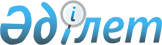 Об утверждении бюджета Чермошнянского сельского округа Тайыншинского района Северо-Казахстанской области на 2022 - 2024 годыРешение маслихата Тайыншинского района Северо-Казахстанской области от 28 декабря 2021 года № 130
      Сноска. Вводится в действие с 01.01.2022 в соответствии с пунктом 7 настоящего решения.
      В соответствии со статьями 9-1, 75 Бюджетного кодекса Республики Казахстан статьи 6 Закона Республики Казахстан "О местном государственном управлении и самоуправлении в Республике Казахстан", маслихат Тайыншинского района Северо-Казахстанской области РЕШИЛ:
      1. Утвердить бюджет Чермошнянского сельского округа Тайыншинского района Северо-Казахстанской области на 2022 - 2024 годы согласно приложениям 1, 2 и 3 к настоящему решению соответственно, в том числе на 2022 год в следующих объемах:
      1) доходы – 77141,8 тысяч тенге:
      налоговые поступления – 8514 тысяч тенге;
      неналоговые поступления - 0 тысяч тенге;
      поступления от продажи основного капитала - 1199 тысяч тенге;
      поступления трансфертов –67428,8 тысяч тенге;
      2) затраты – 79153,4 тысяч тенге;
      3) чистое бюджетное кредитование - 0 тысяч тенге:
      бюджетные кредиты - 0 тысяч тенге;
      погашение бюджетных кредитов - 0 тысяч тенге;
      4) сальдо по операциям с финансовыми активами - 0 тысяч тенге:
      приобретение финансовых активов - 0 тысяч тенге;
      поступления от продажи финансовых активов государства - 0 тысяч тенге;
      5) дефицит (профицит) бюджета – -2011,6 тысяч тенге;
      6) финансирование дефицита (использование профицита) бюджета – 2011,6 тысяч тенге:
      поступление займов - 0 тысяч тенге;
      погашение займов - 0 тысяч тенге;
      используемые остатки бюджетных средств – 2011,6 тысяч тенге.
      Сноска. Пункт 1 в редакции решения маслихата Тайыншинского района Северо-Казахстанской области от 16.09.2022 № 215 (вводится в действие с 01.01.2022).


      2. Установить, что доходы бюджета Чермошнянского сельского округа формируются в соответствии с Бюджетным кодексом Республики Казахстан за счет следующих налоговых поступлений:
      налога на имущество физических лиц по объектам обложения данным налогом, находящимся на территории сельского округа;
      земельного налога на земли населенных пунктов с физических и юридических лиц по земельным участкам, находящимся на территории села;
      налога на транспортные средства:
      с физических лиц, место жительства которых находится на территории села;
      с юридических лиц, место нахождения которых, указываемое в их учредительных документах, располагается на территории села;
      платы за пользование земельными участками.
      3. Установить, что доходы бюджета Чермошнянского сельского округа формируются за счет следующих поступлений от продажи основного капитала:
      поступлений от продажи земельных участков, за исключением поступлений от продажи земельных участков сельскохозяйственного назначения.
      4. Учесть в бюджете Чермошнянского сельского округа на 2022 год поступление целевых текущих трансфертов из республиканского бюджета в бюджет Чермошнянского сельского округа в сумме 1892 тысяч тенге.
      Сноска. Пункт 4 в редакции решения маслихата Тайыншинского района Северо-Казахстанской области от 16.09.2022 № 215 (вводится в действие с 01.01.2022).


      4-1. Учесть в бюджете Чермошнянского сельского округа на 2022 год поступление целевых текущих трансфертов из Национального фонда Республики Казахстан в бюджет Чермошнянского сельского округа в сумме 1323 тысяч тенге.
      Сноска. Решение дополнено пунктом 4-1 в соответствии с решением маслихата Тайыншинского района Северо-Казахстанской области от 16.09.2022 № 215 (вводится в действие с 01.01.2022).


      4-2. Учесть в бюджете Чермошнянского сельского округа на 2022 год поступление целевых текущих трансфертов из областного бюджета в бюджет Чермошнянского сельского округа в сумме 10835 тысяч тенге.
      Сноска. Решение дополнено пунктом 4-2 в соответствии с решением маслихата Тайыншинского района Северо-Казахстанской области от 16.09.2022 № 215 (вводится в действие с 01.01.2022).


      4-3. Предусмотреть в бюджете Чермошнянского сельского округа на 2022 год расходы за счет свободных остатков бюджетных средств, сложившихся на начало финансового года согласно приложению 4 к настоящему решению.
      Сноска. Решение дополнено пунктом 4-3 в соответствии с решением маслихата Тайыншинского района Северо-Казахстанской области от 16.09.2022 № 215 (вводится в действие с 01.01.2022).


      5. Учесть в бюджете Чермошнянского сельского округа на 2022 год поступление целевых текущих трансфертов из районного бюджета в бюджет Чермошнянского сельского округа в сумме 34672,8 тысяч тенге.
      Сноска. Пункт 5 в редакции решения маслихата Тайыншинского района Северо-Казахстанской области от 16.09.2022 № 215 (вводится в действие с 01.01.2022).


      6. Установить бюджетную субвенцию, передаваемую из районного бюджета в бюджет Чермошнянского сельского округа на 2022 год в сумме 18706 тысяч тенге.
      7. Настоящее решение вводится в действие с 1 января 2022 года. Бюджет Чермошнянского сельского округа Тайыншинского района Северо-Казахстанской области на 2022 год
      Сноска. Приложение 1 в редакции решения маслихата Тайыншинского района Северо-Казахстанской области от 16.09.2022 № 215 (вводится в действие с 01.01.2022). Бюджет Чермошнянского сельского округа Тайыншинского района Северо-Казахстанской области на 2023 год Бюджет Чермошнянского сельского округа Тайыншинского района Северо-Казахстанской области на 2024 год Направление свободных остатков бюджетных средств, сложившихся на 1 января 2022 года
      Сноска. Решение дополнено приложением 4 в соответствии с решением маслихата Тайыншинского района Северо-Казахстанской области от 16.09.2022 № 215 (вводится в действие с 01.01.2022).
					© 2012. РГП на ПХВ «Институт законодательства и правовой информации Республики Казахстан» Министерства юстиции Республики Казахстан
				
      Секретарь маслихатаТайыншинского районаСеверо-Казахстанской области 

С. Бекшенов
Приложение 1к решению маслихатаТайыншинского районаСеверо-Казахстанской областиот 28 декабря 2021 года№ 130
Категория
Категория
Категория
Категория
Категория
Категория
Наименование
Сумма, тысяч тенге
Класс
Класс
Класс
Наименование
Сумма, тысяч тенге
Подкласс
Наименование
Сумма, тысяч тенге
1) Доходы
77141,8
1
1
1
Налоговые поступления
8514
04
04
Hалоги на собственность
8514
1
Hалоги на имущество
36
3
Земельный налог
284
4
Hалог на транспортные средства
6968
05
05
Внутренние налоги на товары, работы и услуги
1226
3
Поступления за использование природных и других ресурсов
1226
3
3
3
Поступления от продажи основного капитала
1199
03
03
Продажа земли и нематериальных активов
1199
1
Продажа земли
1199
4
4
4
Поступления трансфертов 
67428,8
02
02
Трансферты из вышестоящих органов государственного управления
67428,8
3
Трансферты из районного (города областного значения) бюджета
67428,8
Функциональная группа
Функциональная группа
Функциональная группа
Функциональная группа
Функциональная группа
Функциональная группа
Наименование
Сумма, тысяч тенге
Функциональная подгруппа
Функциональная подгруппа
Функциональная подгруппа
Функциональная подгруппа
Функциональная подгруппа
Наименование
Сумма, тысяч тенге
Администратор бюджетных программ
Администратор бюджетных программ
Наименование
Сумма, тысяч тенге
Программа
Наименование
Сумма, тысяч тенге
2) Затраты
79153,4
01
Государственные услуги общего характера
35474
1
1
1
Представительные, исполнительные и другие органы, выполняющие общие функции государственного управления
35474
124
Аппарат акима города районного значения, села, поселка, сельского округа
35474
001
Услуги по обеспечению деятельности акима города районного значения, села, поселка, сельского округа
33674
022
Капитальные расходы государственного органа
1800
07
Жилищно-коммунальное хозяйство
36530,8
3
3
3
Благоустройство населенных пунктов
36530,8
124
Аппарат акима города районного значения, села, поселка, сельского округа
36530,8
008
Освещение улиц в населенных пунктах
33860,8
009
Обеспечение санитарии населенных пунктов
26
011
Благоустройство и озеленение в населенных пунктов
2644
08
Культура, спорт, туризм и информационное пространство
6629,3
1
1
1
Деятельность в области культуры
6629,3
124
Аппарат акима города районного значения, села, поселка, сельского округа
6629,3
006
Поддержка культурно-досуговой работы на местном уровне
6629,3
12
Транспорт и коммуникации
519
1
1
1
Автомобильный транспорт
519
124
Аппарат акима города районного значения, села, поселка, сельского округа
519
013
Обеспечение функционирования автомобильных дорог в городах районного значения, селах, поселках, сельских округах
519
15
Трансферты
0,3
1
1
1
Трансферты
0,3
124
Аппарат акима города районного значения, села, поселка, сельского округа
0,3
048
Возврат неиспользованных (недоиспользованных) целевых трансфертов
0,3
3) Чистое бюджетное кредитование
0
Бюджетные кредиты
0
Категория
Категория
Категория
Категория
Категория
Категория
Наименование
Сумма, тысяч тенге
Класс
Класс
Класс
Класс
Наименование
Сумма, тысяч тенге
Подкласс
Наименование
Сумма, тысяч тенге
5
5
Погашение бюджетных кредитов
0
01
01
01
Погашение бюджетных кредитов
0
Функциональная группа
Функциональная группа
Функциональная группа
Функциональная группа
Функциональная группа
Функциональная группа
Наименование
Сумма, тысяч тенге
Функциональная подгруппа
Функциональная подгруппа
Функциональная подгруппа
Функциональная подгруппа
Функциональная подгруппа
Наименование
Сумма, тысяч тенге
Администратор бюджетных программ
Администратор бюджетных программ
Наименование
Сумма, тысяч тенге
Программа
Наименование
Сумма, тысяч тенге
4) Сальдо по операциям с финансовыми активами
0
Категория
Категория
Категория
Категория
Категория
Категория
Наименование
Сумма, тысяч тенге
Класс
Класс
Класс
Класс
Наименование
Сумма, тысяч тенге
Подкласс
Наименование
Сумма, тысяч тенге
6
6
Поступления от продажи финансовых активов государства
0
01
01
01
Поступления от продажи финансовых активов государства
5) Дефицит (профицит) бюджета
-2011,6
6) Финансирование дефицита (использование профицита) бюджета
2011,6
7
7
Поступления займов
0
Функциональная группа
Функциональная группа
Функциональная группа
Функциональная группа
Функциональная группа
Функциональная группа
Наименование
Сумма, тысяч тенге
Функциональная подгруппа
Функциональная подгруппа
Функциональная подгруппа
Функциональная подгруппа
Функциональная подгруппа
Наименование
Сумма, тысяч тенге
Администратор бюджетных программ
Администратор бюджетных программ
Наименование
Сумма, тысяч тенге
Программа
Наименование
Сумма, тысяч тенге
14
Обслуживание долга
0
1
1
1
Обслуживание долга
0
16
Погашение займов
0
1
1
1
Погашение займов
0
Категория
Категория
Категория
Категория
Категория
Категория
Наименование
Сумма, тысяч тенге
Класс
Класс
Класс
Класс
Наименование
Сумма, тысяч тенге
Подкласс
Наименование
Сумма, тысяч тенге
8
8
Используемые остатки бюджетных средств
2011,6
01
01
01
Остатки бюджетных средств
2011,6
1
Свободные остатки бюджетных средств
2011,6Приложение 2к решению маслихатаТайыншинского районаСеверо-Казахстанской областиот 28 декабря 2021 года№ 130
Категория
Категория
Категория
Категория
Наименование
Сумма,
тысяч тенге
Класс
Класс
Класс
Наименование
Сумма,
тысяч тенге
Подкласс
Наименование
Сумма,
тысяч тенге
1) Доходы
28871
1
Налоговые поступления
8939
04
04
Hалоги на собственность
8939
1
Hалоги на имущество
37
3
Земельный налог
298
4
Hалог на транспортные средства
7316
05
05
Внутренние налоги на товары, работы и услуги
1288
3
Поступления за использование природных и других ресурсов
1288
3
Поступления от продажи основного капитала
1259
03
03
Продажа земли и нематериальных активов
1259
1
Продажа земли
1259
4
Поступления трансфертов
18673
02
02
Трансферты из вышестоящих органов государственного управления
18673
3
Трансферты из районного (города областного значения) бюджета
18673
Функциональная группа
Функциональная группа
Функциональная группа
Функциональная группа
Наименование
Сумма,
тысяч тенге
Функциональная подгруппа
Функциональная подгруппа
Функциональная подгруппа
Наименование
Сумма,
тысяч тенге
Администратор бюджетных программ
Администратор бюджетных программ
Наименование
Сумма,
тысяч тенге
Программа
Наименование
Сумма,
тысяч тенге
2) Затраты
28871
01
Государственные услуги общего характера
19850
1
Представительные, исполнительные и другие органы, выполняющие общие функции государственного управления
19850
124
Аппарат акима города районного значения, села, поселка, сельского округа
19850
001
Услуги по обеспечению деятельности акима города районного значения, села, поселка, сельского округа
19850
07
Жилищно-коммунальное хозяйство
5103
3
Благоустройство населенных пунктов
5103 
124
Аппарат акима города районного значения, села, поселка, сельского округа
5103 
008
Освещение улиц в населенных пунктах
2299
009
Обеспечение санитарии населенных пунктов
28
011
Благоустройство и озеленение населенных пунктов
2776
08
Культура, спорт, туризм и информационное пространство
3550
1
Культура, спорт, туризм и информационное пространство
3550
124
Аппарат акима города районного значения, села, поселка, сельского округа
3550
006
Поддержка культурно-досуговой работы на местном уровне
3550
 12
Транспорт и коммуникации
368
1
Автомобильный транспорт
368
124
Аппарат акима города районного значения, села, поселка, сельского округа
368
013
Обеспечение функционирования автомобильных дорог в городах районного значения, селах, поселках,сельских округах
368
3) Чистое бюджетное кредитование
0
Бюджетные кредиты
0
Категория
Категория
Категория
Категория
Наименование
Сумма,
тысяч тенге
Класс
Класс
Класс
Наименование
Сумма,
тысяч тенге
Подкласс
Наименование
Сумма,
тысяч тенге
5
Погашение бюджетных кредитов
0
01
01
Погашение бюджетных кредитов
0
Функциональная группа
Функциональная группа
Функциональная группа
Функциональная группа
Наименование
Сумма,
тысяч тенге
Функциональная подгруппа
Функциональная подгруппа
Функциональная подгруппа
Наименование
Сумма,
тысяч тенге
Администратор бюджетных программ
Администратор бюджетных программ
Наименование
Сумма,
тысяч тенге
Программа
Наименование
Сумма,
тысяч тенге
4) Сальдо по операциям с финансовыми активами
0
Категория
Категория
Категория
Категория
Наименование
Сумма,
тысяч тенге
Класс
Класс
Класс
Наименование
Сумма,
тысяч тенге
Подкласс
Наименование
Сумма,
тысяч тенге
6
Поступления от продажи финансовых активов государства
0
01
01
Поступления от продажи финансовых активов государства
0
5) Дефицит (профицит) бюджета
0
6) Финансирование дефицита (использование профицита) бюджета
0
7
Поступления займов
0
Функциональная группа
Функциональная группа
Функциональная группа
Функциональная группа
Наименование
Сумма,
тысяч тенге
Функциональная подгруппа
Функциональная подгруппа
Функциональная подгруппа
Наименование
Сумма,
тысяч тенге
Администратор бюджетных программ
Администратор бюджетных программ
Наименование
Сумма,
тысяч тенге
Программа
Наименование
Сумма,
тысяч тенге
14
Обслуживание долга
0
1
Обслуживание долга
0
16
Погашение займов
0
1
Погашение займов
0
Категория
Категория
Категория
Категория
Наименование
Сумма,
тысяч тенге
Класс
Класс
Класс
Наименование
Сумма,
тысяч тенге
Подкласс
Наименование
Сумма,
тысяч тенге
8
Используемые остатки бюджетных средств
0
01
01
Остатки бюджетных средств
0
1
Свободные остатки бюджетных средств
0Приложение 3к решению маслихатаТайыншинского районаСеверо-Казахстанской областиот 28 декабря 2021 года№ 130
Категория
Категория
Категория
Категория
Категория
Категория
Наименование
Сумма,
тысяч тенге
Класс
Класс
Класс
Класс
Наименование
Сумма,
тысяч тенге
Подкласс
Наименование
Сумма,
тысяч тенге
1) Доходы
29861
1
1
Налоговые поступления
6242
04
04
04
Hалоги на собственность
6242
1
Hалоги на имущество
39
3
Земельный налог
313
4
Hалог на транспортные средства
4537
05
05
05
Внутренние налоги на товары, работы и услуги
1353
3
Поступления за использование природных и других ресурсов
1353
3
3
Поступления от продажи основного капитала
1322
03
03
03
Продажа земли и нематериальных активов
1322
1
Продажа земли
1322
4
4
Поступления трансфертов
22297
02
02
02
Трансферты из вышестоящих органов государственного управления
22297
3
Трансферты из районного (города областного значения) бюджета
22297
Функциональная группа
Функциональная группа
Функциональная группа
Функциональная группа
Функциональная группа
Функциональная группа
Наименование
Сумма,
тысяч тенге
Функциональная подгруппа
Функциональная подгруппа
Функциональная подгруппа
Функциональная подгруппа
Функциональная подгруппа
Наименование
Сумма,
тысяч тенге
Администратор бюджетных программ
Администратор бюджетных программ
Наименование
Сумма,
тысяч тенге
Программа
Наименование
Сумма,
тысяч тенге
2) Затраты
29861
01
Государственные услуги общего характера
20544
1
1
1
Представительные, исполнительные и другие органы, выполняющие общие функции государственного управления
20544
124
Аппарат акима города районного значения, села, поселка, сельского округа
20544
001
Услуги по обеспечению деятельности акима города районного значения, села, поселка, сельского округа
20544
07
Жилищно-коммунальное хозяйство
5358
3
3
3
Благоустройство населенных пунктов
5358
124
Аппарат акима города районного значения, села, поселка, сельского округа
5358
008
Освещение улиц в населенных пунктах
2414
009
Обеспечение санитарии населенных пунктов
29
011
Благоустройство и озеленение населенных пунктов
2915
08
Культура, спорт, туризм и информационное пространство
3573
1
1
1
Культура, спорт, туризм и информационное пространство
3573
124
Аппарат акима города районного значения, села, поселка, сельского округа
3573
006
Поддержка культурно-досуговой работы на местном уровне
3573
 12
Транспорт и коммуникации
386
1
1
1
Автомобильный транспорт
386
124
Аппарат акима города районного значения, села, поселка, сельского округа
386
013
Обеспечение функционирования автомобильных дорог в городах районного значения, селах, поселках,сельских округах
386
3) Чистое бюджетное кредитование
0
Бюджетные кредиты
0
Категория
Категория
Категория
Категория
Категория
Категория
Наименование
Сумма,
тысяч тенге
Класс
Класс
Класс
Класс
Наименование
Сумма,
тысяч тенге
Подкласс
Наименование
Сумма,
тысяч тенге
5
5
Погашение бюджетных кредитов
0
01
01
01
Погашение бюджетных кредитов
0
Функциональная группа
Функциональная группа
Функциональная группа
Функциональная группа
Функциональная группа
Функциональная группа
Наименование
Сумма,
тысяч тенге
Функциональная подгруппа
Функциональная подгруппа
Функциональная подгруппа
Функциональная подгруппа
Функциональная подгруппа
Наименование
Сумма,
тысяч тенге
Администратор бюджетных программ
Администратор бюджетных программ
Наименование
Сумма,
тысяч тенге
Программа
Наименование
Сумма,
тысяч тенге
4) Сальдо по операциям с финансовыми активами
0
Категория
Категория
Категория
Категория
Категория
Категория
Наименование
Сумма,
тысяч тенге
Класс
Класс
Класс
Класс
Наименование
Сумма,
тысяч тенге
Подкласс
Наименование
Сумма,
тысяч тенге
6
6
Поступления от продажи финансовых активов государства
0
01
01
01
Поступления от продажи финансовых активов государства
0
5) Дефицит (профицит) бюджета
0
6) Финансирование дефицита (использование профицита) бюджета
0
7
7
Поступления займов
0
Функциональная группа
Функциональная группа
Функциональная группа
Функциональная группа
Функциональная группа
Функциональная группа
Наименование
Сумма,
тысяч тенге
Функциональная подгруппа
Функциональная подгруппа
Функциональная подгруппа
Функциональная подгруппа
Функциональная подгруппа
Наименование
Сумма,
тысяч тенге
Администратор бюджетных программ
Администратор бюджетных программ
Наименование
Сумма,
тысяч тенге
Программа
Наименование
Сумма,
тысяч тенге
14
Обслуживание долга
0
1
1
1
Обслуживание долга
0
16
Погашение займов
0
1
1
1
Погашение займов
0
Категория
Категория
Категория
Категория
Категория
Категория
Наименование
Сумма,
тысяч тенге
Класс
Класс
Класс
Наименование
Сумма,
тысяч тенге
Подкласс
Наименование
Сумма,
тысяч тенге
8
8
8
Используемые остатки бюджетных средств
0
01
01
Остатки бюджетных средств
0
1
Свободные остатки бюджетных средств
0Приложение 4к решению маслихатаТайыншинского районаСеверо-Казахстанской областиот 28 декабря 2021 года № 130
Категория
Категория
Категория
Категория
Наименование
Сумма, тысяч тенге
Класс
Класс
Класс
Наименование
Сумма, тысяч тенге
Подкласс
Наименование
Сумма, тысяч тенге
8
Используемые остатки бюджетных средств
2011,6
01
01
Остатки бюджетных средств
2011,6
1
Свободные остатки бюджетных средств
2011,6
Функциональная группа
Функциональная группа
Функциональная группа
Функциональная группа
Наименование
Сумма, тысяч тенге
Функциональная подгруппа
Функциональная подгруппа
Функциональная подгруппа
Наименование
Сумма, тысяч тенге
Администратор бюджетных программ
Администратор бюджетных программ
Наименование
Сумма, тысяч тенге
Программа
Наименование
Сумма, тысяч тенге
2) Затраты
2011,6
01
Государственные услуги общего характера
1260
1
Представительные, исполнительные и другие органы, выполняющие общие функции государственного управления
1260
124
Аппарат акима города районного значения, села, поселка, сельского округа
1260
001 
Услуги по обеспечению деятельности акима города районного значения, села, поселка, сельского округа
460
022
Капитальные расходы государственного органа
800
08
Культура, спорт, туризм и информационное пространство
582,3
1
Культура, спорт, туризм и информационное пространство
582,3
124
Аппарат акима города районного значения, села, поселка, сельского округа
582,3
006
Поддержка культурно-досуговой работы на местном уровне
582,3
12
Транспорт и коммуникации
169
1
Автомобильный транспорт
169
124
Аппарат акима города районного значения, села, поселка, сельского округа
169
013
Обеспечение функционирования автомобильных дорог в городах районного значения, селах, поселках, сельских округах
169
15
Трансферты
0,3
1
Трансферты
0,3
124
Аппарат акима города районного значения, села, поселка, сельского округа
0,3
048
Возврат неиспользованных (недоиспользованных) целевых трансфертов
0,3